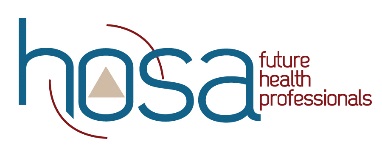 Topic Card: Biomedical Debate 2018-2019Topic Card: Public Health 2018 - 2019 Topic Card:  Public Service Announcement 2018 - 2019 Topic Card:Prepared Speaking and Speaking Skills 2018 - 2019Topic Card:  Health Career Photography 2018 - 2019Topic Card: Researched Persuasive Writing and Speaking 2018 – 2019 Topic Card: Health Career Display 2018 - 2019 Topic Card: Community Awareness 2018 - 2019 Topic Card:Health Education 2018 - 2019Purpose:		Plan and teach health-related concepts.   Specific topic and goal of instruction is the decision of the team.Must be health-related.JUDGE INSTRUCTIONSThe purpose and description of the event in the event guidelines describes the focus for the lesson.  Projects that are not consistent with the guidelines should not be awarded content points.It is highly unlikely that the competitors will not focus on the guidelines.  If there are any questions about appropriateness of a lesson, the HOSA process is: Judges will use the event rating sheet to evaluate the entire event performance according to the criteria listed on the rating sheet.IF THERE ARE CONCERNS ABOUT A SPECIFIC LESSON - As soon as the competitors leave the room, the judges and/or section leader (who should have been in the room and seen/heard the presentation) should bring it to the attention of the Event Manager.Based on the event guidelines, the Judges, Section Leader and Event Manager should determine if the lesson clearly violates the event guidelines.  If they are not unanimous in their determination, they should meet with the Lt. and Chair immediately following the event to determine if there was indeed a violation, and if content points should be awarded.Health Education Content Points:Section B – Quality of Portfolio 1 -5Section C - Presentation to Judges of Project and Process 2 & 5